Formato F2F (Solicitud de registro del despacho de mercancías de las empresas)DATOS DE LA PERSONA MORAL SOLICITANTEDATOS DEL REPRESENTANTE LEGAL DE LA PERSONA MORAL SOLICITANTEDATOS DE LAS PERSONAS AUTORIZADAS PARA OIR Y RECIBIR NOTIFICACIONES.DOCUMENTOS QUE ACREDITAN LOS DATOS DE LA PERSONA MORAL SOLICITANTESi no cuenta con programa IMMEX por favor proporcione la siguiente información:Bajo protesta de decir verdad, manifiesto que los datos asentados en el presente documento son ciertos y que las facultades que me fueron otorgadas no han sido modificadas o revocadas._______________________________________________________________NOMBRE Y FIRMA DEL REPRESENTANTE LEGAL DEL SOLICITANTE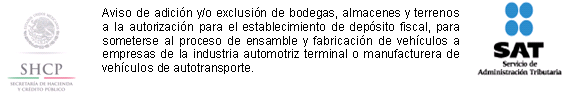 Solicitud de registro del despacho de mercancías de las empresasACUSE DE RECIBO1. Denominación o razón social2. Actividad preponderante3. Domicilio fiscalCalle	Número y/o letra exterior	Número y/o letra interiorColonia	C.P.	Municipio/Delegación	Entidad federativa4. Domicilio para oír y recibir notificaciones4. Domicilio para oír y recibir notificaciones4. Domicilio para oír y recibir notificacionesCalle	Número y/o letra exterior	Número y/o letra interiorCalle	Número y/o letra exterior	Número y/o letra interiorCalle	Número y/o letra exterior	Número y/o letra interiorColonia	C.P.	Municipio/Delegación	Entidad federativaColonia	C.P.	Municipio/Delegación	Entidad federativaColonia	C.P.	Municipio/Delegación	Entidad federativaTeléfonoCorreo electrónico5. Nombre.5. Nombre.5. Nombre.5. Nombre.5. Nombre.5. Nombre.5. Nombre.5. Nombre.5. Nombre.5. Nombre.5. Nombre.5. Nombre.5. Nombre.5. Nombre.5. Nombre.5. Nombre.Apellido paterno	Apellido materno	NombreApellido paterno	Apellido materno	NombreApellido paterno	Apellido materno	NombreApellido paterno	Apellido materno	NombreApellido paterno	Apellido materno	NombreApellido paterno	Apellido materno	NombreApellido paterno	Apellido materno	NombreApellido paterno	Apellido materno	NombreApellido paterno	Apellido materno	NombreApellido paterno	Apellido materno	NombreApellido paterno	Apellido materno	NombreApellido paterno	Apellido materno	NombreApellido paterno	Apellido materno	NombreApellido paterno	Apellido materno	NombreApellido paterno	Apellido materno	NombreApellido paterno	Apellido materno	NombreRFC incluyendo la homoclaveRFC incluyendo la homoclaveTeléfonoCorreo electrónicoCorreo electrónicoCorreo electrónicoCorreo electrónicoCorreo electrónicoCorreo electrónicoCorreo electrónicoCorreo electrónicoCorreo electrónicoCorreo electrónicoCorreo electrónicoCorreo electrónicoCorreo electrónicoCorreo electrónicoCorreo electrónico6. Persona autorizada para oír y recibir notificaciones.6. Persona autorizada para oír y recibir notificaciones.6. Persona autorizada para oír y recibir notificaciones.6. Persona autorizada para oír y recibir notificaciones.6. Persona autorizada para oír y recibir notificaciones.6. Persona autorizada para oír y recibir notificaciones.6. Persona autorizada para oír y recibir notificaciones.6. Persona autorizada para oír y recibir notificaciones.6. Persona autorizada para oír y recibir notificaciones.6. Persona autorizada para oír y recibir notificaciones.6. Persona autorizada para oír y recibir notificaciones.6. Persona autorizada para oír y recibir notificaciones.6. Persona autorizada para oír y recibir notificaciones.6. Persona autorizada para oír y recibir notificaciones.6. Persona autorizada para oír y recibir notificaciones.6. Persona autorizada para oír y recibir notificaciones.6. Persona autorizada para oír y recibir notificaciones.Apellido paterno	Apellido materno	NombreApellido paterno	Apellido materno	NombreApellido paterno	Apellido materno	NombreApellido paterno	Apellido materno	NombreApellido paterno	Apellido materno	NombreApellido paterno	Apellido materno	NombreApellido paterno	Apellido materno	NombreApellido paterno	Apellido materno	NombreApellido paterno	Apellido materno	NombreApellido paterno	Apellido materno	NombreApellido paterno	Apellido materno	NombreApellido paterno	Apellido materno	NombreApellido paterno	Apellido materno	NombreApellido paterno	Apellido materno	NombreApellido paterno	Apellido materno	NombreApellido paterno	Apellido materno	NombreApellido paterno	Apellido materno	NombreRFC incluyendo la homoclaveRFC incluyendo la homoclaveTeléfonoCorreo electrónicoCorreo electrónicoCorreo electrónicoCorreo electrónicoCorreo electrónicoCorreo electrónicoCorreo electrónicoCorreo electrónicoCorreo electrónicoCorreo electrónicoCorreo electrónicoCorreo electrónicoCorreo electrónicoCorreo electrónicoCorreo electrónicoCorreo electrónico6.1. Persona autorizada para oír y recibir notificaciones.6.1. Persona autorizada para oír y recibir notificaciones.6.1. Persona autorizada para oír y recibir notificaciones.6.1. Persona autorizada para oír y recibir notificaciones.6.1. Persona autorizada para oír y recibir notificaciones.6.1. Persona autorizada para oír y recibir notificaciones.6.1. Persona autorizada para oír y recibir notificaciones.6.1. Persona autorizada para oír y recibir notificaciones.6.1. Persona autorizada para oír y recibir notificaciones.6.1. Persona autorizada para oír y recibir notificaciones.6.1. Persona autorizada para oír y recibir notificaciones.6.1. Persona autorizada para oír y recibir notificaciones.6.1. Persona autorizada para oír y recibir notificaciones.6.1. Persona autorizada para oír y recibir notificaciones.6.1. Persona autorizada para oír y recibir notificaciones.6.1. Persona autorizada para oír y recibir notificaciones.6.1. Persona autorizada para oír y recibir notificaciones.Apellido paterno	Apellido materno	NombreApellido paterno	Apellido materno	NombreApellido paterno	Apellido materno	NombreApellido paterno	Apellido materno	NombreApellido paterno	Apellido materno	NombreApellido paterno	Apellido materno	NombreApellido paterno	Apellido materno	NombreApellido paterno	Apellido materno	NombreApellido paterno	Apellido materno	NombreApellido paterno	Apellido materno	NombreApellido paterno	Apellido materno	NombreApellido paterno	Apellido materno	NombreApellido paterno	Apellido materno	NombreApellido paterno	Apellido materno	NombreApellido paterno	Apellido materno	NombreRFC incluyendo la homoclaveRFC incluyendo la homoclaveTeléfonoCorreo electrónicoCorreo electrónicoCorreo electrónicoCorreo electrónicoCorreo electrónicoCorreo electrónicoCorreo electrónicoCorreo electrónicoCorreo electrónicoCorreo electrónicoCorreo electrónicoCorreo electrónicoCorreo electrónicoCorreo electrónicoCorreo electrónicoCorreo electrónico6.2. Persona autorizada para oír y recibir notificaciones.6.2. Persona autorizada para oír y recibir notificaciones.6.2. Persona autorizada para oír y recibir notificaciones.6.2. Persona autorizada para oír y recibir notificaciones.6.2. Persona autorizada para oír y recibir notificaciones.6.2. Persona autorizada para oír y recibir notificaciones.6.2. Persona autorizada para oír y recibir notificaciones.6.2. Persona autorizada para oír y recibir notificaciones.6.2. Persona autorizada para oír y recibir notificaciones.6.2. Persona autorizada para oír y recibir notificaciones.6.2. Persona autorizada para oír y recibir notificaciones.6.2. Persona autorizada para oír y recibir notificaciones.6.2. Persona autorizada para oír y recibir notificaciones.6.2. Persona autorizada para oír y recibir notificaciones.6.2. Persona autorizada para oír y recibir notificaciones.Apellido paterno	Apellido materno	NombreApellido paterno	Apellido materno	NombreApellido paterno	Apellido materno	NombreApellido paterno	Apellido materno	NombreApellido paterno	Apellido materno	NombreApellido paterno	Apellido materno	NombreApellido paterno	Apellido materno	NombreApellido paterno	Apellido materno	NombreApellido paterno	Apellido materno	NombreApellido paterno	Apellido materno	NombreApellido paterno	Apellido materno	NombreApellido paterno	Apellido materno	NombreApellido paterno	Apellido materno	NombreApellido paterno	Apellido materno	NombreApellido paterno	Apellido materno	NombreRFC incluyendo la homoclaveRFC incluyendo la homoclaveTeléfonoCorreo electrónicoCorreo electrónicoCorreo electrónicoCorreo electrónicoCorreo electrónicoCorreo electrónicoCorreo electrónicoCorreo electrónicoCorreo electrónicoCorreo electrónicoCorreo electrónicoCorreo electrónicoCorreo electrónicoCorreo electrónicoCorreo electrónicoCorreo electrónico7. Acta constitutiva de la persona moral solicitante.7. Acta constitutiva de la persona moral solicitante.Número del instrumento notarial o póliza mercantilFechaNombre y número del Notario o Corredor PúblicoEntidad Federativa8. Modificación (es) al acta constitutiva.8.1. Modificación al acta constitutiva.8.2. Modificación al acta constitutiva.Número del instrumento notarial o póliza mercantilNúmero del instrumento notarial o póliza mercantilFechaFechaNombre y número del Notario o Corredor PúblicoNombre y número del Notario o Corredor PúblicoEntidad FederativaEntidad FederativaDescripción de la modificaciónDescripción de la modificación8.3. Modificación al acta constitutiva.8.4. Modificación al acta constitutiva.Número del instrumento notarial o póliza mercantilNúmero del instrumento notarial o póliza mercantilFechaFechaNombre y número del Notario o Corredor PúblicoNombre y número del Notario o Corredor PúblicoEntidad FederativaEntidad FederativaDescripción de la modificaciónDescripción de la modificación9. Poder general para actos de administración que le otorgó la persona moral solicitante.* De constar en el acta constitutiva, señálelo marcando una “X” en el cuadro.Consta en el acta constitutiva. En caso de no constar en el acta constitutiva por favor señale los siguientes datos:Consta en el acta constitutiva. En caso de no constar en el acta constitutiva por favor señale los siguientes datos:Número del instrumento notarial o póliza mercantilNúmero del instrumento notarial o póliza mercantilFechaNombre y número del Notario Público o Corredor PúblicoNombre y número del Notario Público o Corredor PúblicoEntidad Federativa10. Indique si la persona moral solicitante cuenta con programa IMMEX.10. Indique si la persona moral solicitante cuenta con programa IMMEX.10. Indique si la persona moral solicitante cuenta con programa IMMEX.10. Indique si la persona moral solicitante cuenta con programa IMMEX.10. Indique si la persona moral solicitante cuenta con programa IMMEX.10. Indique si la persona moral solicitante cuenta con programa IMMEX.SISeñale por favor el número del programaNONO1.- Por favor marque con una “X” el supuesto en que se ubica la persona moral solicitante:1.- Por favor marque con una “X” el supuesto en que se ubica la persona moral solicitante:Realizó importaciones con un valor mayor a $106,705,330.00 en el año de calendario anterior al que se presenta la solicitud.Inicia sus operaciones y estima efectuar en el ejercicio de inicio importaciones con valor superior a $106,705,330.00.11.- Anote la descripción detallada de la mercancía que se importará y su fracción arancelaria.* La fracción arancelaria de las mercancías debe señalarse de acuerdo a la tarifa de la Ley de los Impuestos Generales de Importación y de Exportación.11.- Anote la descripción detallada de la mercancía que se importará y su fracción arancelaria.* La fracción arancelaria de las mercancías debe señalarse de acuerdo a la tarifa de la Ley de los Impuestos Generales de Importación y de Exportación.11.- Anote la descripción detallada de la mercancía que se importará y su fracción arancelaria.* La fracción arancelaria de las mercancías debe señalarse de acuerdo a la tarifa de la Ley de los Impuestos Generales de Importación y de Exportación.11.- Anote la descripción detallada de la mercancía que se importará y su fracción arancelaria.* La fracción arancelaria de las mercancías debe señalarse de acuerdo a la tarifa de la Ley de los Impuestos Generales de Importación y de Exportación.Descripción Fracción arancelariaDescripción Fracción arancelaria12. Anote el nombre y número de patente de los agentes aduanales o nombre y número de autorización de los apoderados aduanales autorizados para promover el despacho a nombre y en representación de la solicitante.12. Anote el nombre y número de patente de los agentes aduanales o nombre y número de autorización de los apoderados aduanales autorizados para promover el despacho a nombre y en representación de la solicitante.12. Anote el nombre y número de patente de los agentes aduanales o nombre y número de autorización de los apoderados aduanales autorizados para promover el despacho a nombre y en representación de la solicitante.12. Anote el nombre y número de patente de los agentes aduanales o nombre y número de autorización de los apoderados aduanales autorizados para promover el despacho a nombre y en representación de la solicitante.Nombre completo Patente o autorizaciónNombre completoPatente o autorización13. Si estima conveniente limitar el registro a determinados proveedores, favor de relacionarlos a continuación.13. Si estima conveniente limitar el registro a determinados proveedores, favor de relacionarlos a continuación.13. Si estima conveniente limitar el registro a determinados proveedores, favor de relacionarlos a continuación.NombreDomicilio14. Señale los datos de la constancia de pago del derecho.14. Señale los datos de la constancia de pago del derecho.14. Señale los datos de la constancia de pago del derecho.14. Señale los datos de la constancia de pago del derecho.14. Señale los datos de la constancia de pago del derecho.14. Señale los datos de la constancia de pago del derecho.14. Señale los datos de la constancia de pago del derecho.14. Señale los datos de la constancia de pago del derecho.14. Señale los datos de la constancia de pago del derecho.14. Señale los datos de la constancia de pago del derecho.14. Señale los datos de la constancia de pago del derecho.14. Señale los datos de la constancia de pago del derecho.14. Señale los datos de la constancia de pago del derecho.14. Señale los datos de la constancia de pago del derecho.14. Señale los datos de la constancia de pago del derecho.14. Señale los datos de la constancia de pago del derecho.14. Señale los datos de la constancia de pago del derecho.14. Señale los datos de la constancia de pago del derecho.14. Señale los datos de la constancia de pago del derecho.14. Señale los datos de la constancia de pago del derecho.14. Señale los datos de la constancia de pago del derecho.14. Señale los datos de la constancia de pago del derecho.14. Señale los datos de la constancia de pago del derecho.14. Señale los datos de la constancia de pago del derecho.14. Señale los datos de la constancia de pago del derecho.14. Señale los datos de la constancia de pago del derecho.14. Señale los datos de la constancia de pago del derecho.14. Señale los datos de la constancia de pago del derecho.14. Señale los datos de la constancia de pago del derecho.14. Señale los datos de la constancia de pago del derecho.14. Señale los datos de la constancia de pago del derecho.14. Señale los datos de la constancia de pago del derecho.14. Señale los datos de la constancia de pago del derecho.14. Señale los datos de la constancia de pago del derecho.14. Señale los datos de la constancia de pago del derecho.14. Señale los datos de la constancia de pago del derecho.14. Señale los datos de la constancia de pago del derecho.14. Señale los datos de la constancia de pago del derecho.14. Señale los datos de la constancia de pago del derecho.14. Señale los datos de la constancia de pago del derecho.14. Señale los datos de la constancia de pago del derecho.14. Señale los datos de la constancia de pago del derecho.14. Señale los datos de la constancia de pago del derecho.14. Señale los datos de la constancia de pago del derecho.14. Señale los datos de la constancia de pago del derecho.14. Señale los datos de la constancia de pago del derecho.14. Señale los datos de la constancia de pago del derecho.14. Señale los datos de la constancia de pago del derecho.14. Señale los datos de la constancia de pago del derecho.14. Señale los datos de la constancia de pago del derecho.14. Señale los datos de la constancia de pago del derecho.14. Señale los datos de la constancia de pago del derecho.14. Señale los datos de la constancia de pago del derecho.14. Señale los datos de la constancia de pago del derecho.14. Señale los datos de la constancia de pago del derecho.14. Señale los datos de la constancia de pago del derecho.$$..Fecha de pago (dd/mm/aa)Fecha de pago (dd/mm/aa)Fecha de pago (dd/mm/aa)Fecha de pago (dd/mm/aa)Fecha de pago (dd/mm/aa)Fecha de pago (dd/mm/aa)Fecha de pago (dd/mm/aa)Fecha de pago (dd/mm/aa)Fecha de pago (dd/mm/aa)Fecha de pago (dd/mm/aa)Fecha de pago (dd/mm/aa)Fecha de pago (dd/mm/aa)Fecha de pago (dd/mm/aa)Fecha de pago (dd/mm/aa)Fecha de pago (dd/mm/aa)Fecha de pago (dd/mm/aa)Fecha de pago (dd/mm/aa)Fecha de pago (dd/mm/aa)Fecha de pago (dd/mm/aa) Monto en moneda nacional Monto en moneda nacional Monto en moneda nacional Monto en moneda nacional Monto en moneda nacional Monto en moneda nacional Monto en moneda nacional Monto en moneda nacional Monto en moneda nacional Monto en moneda nacional Monto en moneda nacional Monto en moneda nacional Monto en moneda nacional Monto en moneda nacional Monto en moneda nacional Monto en moneda nacional Monto en moneda nacional Monto en moneda nacional Monto en moneda nacional Monto en moneda nacional Monto en moneda nacional Monto en moneda nacional Monto en moneda nacional Monto en moneda nacional Monto en moneda nacional Monto en moneda nacional Monto en moneda nacional Monto en moneda nacional Monto en moneda nacional Monto en moneda nacional Monto en moneda nacional Monto en moneda nacional Monto en moneda nacional Monto en moneda nacional Monto en moneda nacional Monto en moneda nacional Monto en moneda nacionalNúmero de Operación BancariaNúmero de Operación BancariaNúmero de Operación BancariaNúmero de Operación BancariaNúmero de Operación BancariaNúmero de Operación BancariaNúmero de Operación BancariaNúmero de Operación BancariaNúmero de Operación BancariaNúmero de Operación BancariaNúmero de Operación BancariaNúmero de Operación BancariaNúmero de Operación BancariaNúmero de Operación BancariaNúmero de Operación BancariaNúmero de Operación BancariaNúmero de Operación BancariaNúmero de Operación BancariaNúmero de Operación BancariaNúmero de Operación BancariaNúmero de Operación BancariaNúmero de Operación BancariaNúmero de Operación BancariaNúmero de Operación BancariaNúmero de Operación BancariaNúmero de Operación BancariaNúmero de Operación BancariaNúmero de Operación BancariaLlave de PagoLlave de PagoLlave de PagoLlave de PagoLlave de PagoLlave de PagoLlave de PagoLlave de PagoLlave de PagoLlave de PagoLlave de PagoLlave de PagoLlave de PagoLlave de PagoLlave de PagoLlave de PagoLlave de PagoLlave de PagoLlave de PagoLlave de PagoLlave de PagoLlave de PagoLlave de PagoLlave de PagoLlave de PagoLlave de PagoLlave de PagoLlave de PagoDenominación o razón social de la institución en la cual se realizó el pagoDenominación o razón social de la institución en la cual se realizó el pagoDenominación o razón social de la institución en la cual se realizó el pagoDenominación o razón social de la institución en la cual se realizó el pagoDenominación o razón social de la institución en la cual se realizó el pagoDenominación o razón social de la institución en la cual se realizó el pagoDenominación o razón social de la institución en la cual se realizó el pagoDenominación o razón social de la institución en la cual se realizó el pagoDenominación o razón social de la institución en la cual se realizó el pagoDenominación o razón social de la institución en la cual se realizó el pagoDenominación o razón social de la institución en la cual se realizó el pagoDenominación o razón social de la institución en la cual se realizó el pagoDenominación o razón social de la institución en la cual se realizó el pagoDenominación o razón social de la institución en la cual se realizó el pagoDenominación o razón social de la institución en la cual se realizó el pagoDenominación o razón social de la institución en la cual se realizó el pagoDenominación o razón social de la institución en la cual se realizó el pagoDenominación o razón social de la institución en la cual se realizó el pagoDenominación o razón social de la institución en la cual se realizó el pagoDenominación o razón social de la institución en la cual se realizó el pagoDenominación o razón social de la institución en la cual se realizó el pagoDenominación o razón social de la institución en la cual se realizó el pagoDenominación o razón social de la institución en la cual se realizó el pagoDenominación o razón social de la institución en la cual se realizó el pagoDenominación o razón social de la institución en la cual se realizó el pagoDenominación o razón social de la institución en la cual se realizó el pagoDenominación o razón social de la institución en la cual se realizó el pagoDenominación o razón social de la institución en la cual se realizó el pagoDenominación o razón social de la institución en la cual se realizó el pagoDenominación o razón social de la institución en la cual se realizó el pagoDenominación o razón social de la institución en la cual se realizó el pagoDenominación o razón social de la institución en la cual se realizó el pagoDenominación o razón social de la institución en la cual se realizó el pagoDenominación o razón social de la institución en la cual se realizó el pagoDenominación o razón social de la institución en la cual se realizó el pagoDenominación o razón social de la institución en la cual se realizó el pagoDenominación o razón social de la institución en la cual se realizó el pagoDenominación o razón social de la institución en la cual se realizó el pagoDenominación o razón social de la institución en la cual se realizó el pagoDenominación o razón social de la institución en la cual se realizó el pagoDenominación o razón social de la institución en la cual se realizó el pagoDenominación o razón social de la institución en la cual se realizó el pagoDenominación o razón social de la institución en la cual se realizó el pagoDenominación o razón social de la institución en la cual se realizó el pagoDenominación o razón social de la institución en la cual se realizó el pagoDenominación o razón social de la institución en la cual se realizó el pagoDenominación o razón social de la institución en la cual se realizó el pagoDenominación o razón social de la institución en la cual se realizó el pagoDenominación o razón social de la institución en la cual se realizó el pagoDenominación o razón social de la institución en la cual se realizó el pagoDenominación o razón social de la institución en la cual se realizó el pagoDenominación o razón social de la institución en la cual se realizó el pagoDenominación o razón social de la institución en la cual se realizó el pagoDenominación o razón social de la institución en la cual se realizó el pagoDenominación o razón social de la institución en la cual se realizó el pagoDenominación o razón social de la institución en la cual se realizó el pago15. Anote el nombre y RFC de los transportistas que designa para operar bajo el esquema de revisión en origen.15. Anote el nombre y RFC de los transportistas que designa para operar bajo el esquema de revisión en origen.NombreRFCDocumentos que se deben anexar a la solicitud.Documentos que se deben anexar a la solicitud.Documentos que se deben anexar a la solicitud.Copia certificada de la escritura constitutiva, únicamente cuando se solicite la inscripción al registro. Copia certificada de la escritura constitutiva, únicamente cuando se solicite la inscripción al registro. Copia certificada de la documentación con la que se acredite la representación legal de la persona que suscribe la solicitud, en los términos del artículo 19 del Código. (Si en trámites posteriores al registro se presentan solicitudes firmadas por persona distinta, se deberá anexar a la solicitud copia certificada del documento notarial con el que el firmante acredite sus facultades para realizar actos de administración).Copia certificada de la documentación con la que se acredite la representación legal de la persona que suscribe la solicitud, en los términos del artículo 19 del Código. (Si en trámites posteriores al registro se presentan solicitudes firmadas por persona distinta, se deberá anexar a la solicitud copia certificada del documento notarial con el que el firmante acredite sus facultades para realizar actos de administración).Opinión positiva sobre el cumplimiento de obligaciones fiscales vigente.Medio magnético conteniendo la información incluida en esta solicitud, en formato Word.INFORMACION DE ENVIO:1.	Presente esta solicitud y los documentos anexos en:Administración General de Auditoría de Comercio Exterior,Avenida Paseo de la Reforma 10, piso 26, Torre Caballito, Colonia Tabacalera,C.P. 06030, Delegación Cuauhtémoc, México, Distrito Federal.De lunes a viernes, en un horario de 9:00 a 15:00 horas.2.	También puede enviar su aviso y los documentos mediante SEPOMEX o utilizando los servicios de empresas de mensajería.